Exploring Central AnglesExploring Central AnglesExploring Central AnglesExploring Central AnglesIdentifies a central angleCentral angles are formed when two radii meet at the center of the circle. 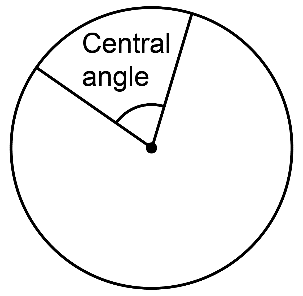 Identifies major and minor arcsAn arc is named by the related central angle measure.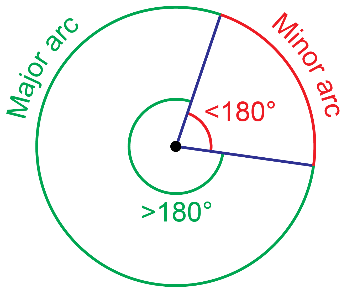 Understands that the sum of the central angles of a circle is 360°A diameter has a central angle measure of 180° on both sides. 180° + 180° = 360°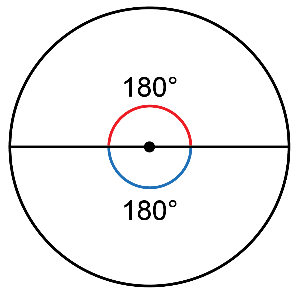 Uses sum of the central angles of 
a circle to solve problemsDetermine the measure of the missing angle.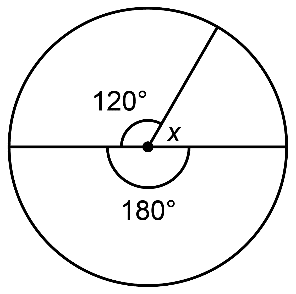 360° – 120° – 180° = 60°Observations/DocumentationObservations/DocumentationObservations/DocumentationObservations/Documentation